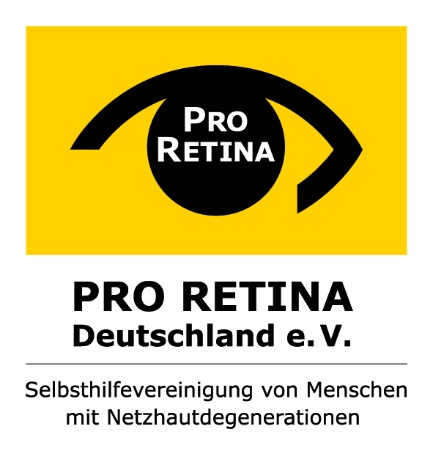 REGIONALGRUPPE SaarlandRETINA RUNDE______________________________________EINLADUNG fürMittwoch, 26. Juni 2024Wo?	KISS Saarbrücken, Futterstraße 27, 66111 SaarbrückenKontakt:  0171-2091086  winfried.ehlert@pro-retina.dewww.pro-retina.de/saarland